Конспект урока «Параллельная парковка при движении задним ходом»Крамаренко Марина Алексеевна, мастер производственного обучениябюджетное учреждение профессионального образованияХанты-мансийского автономного округа – Югры«Югорский политехнический колледж»Цели урока:Образовательная: научить учащегося приемам правильной постановки транспортного средства параллельно краю проезжей части при движении задним ходом;Развивающая: - формирование навыков при движении задним ходом параллельно краю проезжей части, ориентироваться по зеркалам, прогнозировать возможные последствия неправильно закрепленных навыков по управлению ТС, выработка глазомера и согласованности в действии рук.Воспитательная: воспитывать аккуратность и точность в действиях органами управления при движении задним ходом; ответственность за свои действия;Предполагаемые результаты: Учащиеся должны знать:  -  последовательность действий органами управления и координации этих действий при движении задним ходом, движении с переключением передач, торможении и остановке автомобиля; - правила эксплуатации транспортных средств;- основы безопасного управления транспортными средствами.Учащиеся должны уметь:- ориентироваться по зеркалам при движении задним ходом;- определять габариты автомобиля;- правильно поставить автомобиль на стоянку задним ходом.Тип урока: формирование практических умений и навыков.Методы обучения: - методы устного изложения учебного материала, объяснение мастером последовательности действий при выполнении того или иного приема, (маневра) сопровождение показом- наглядные методы обучения (демонстрация  мастером приемов, маневров, схемы выполнения упражнения). - упражнения   (самостоятельная   обработка   учащимся   приемов, маневров при управлении автомобилем).Оборудование:Материальное - техническое: учебный автомобиль РЕНО. Раздаточный материал: Методическое пособие по управлению автомобилем. Схема движения ТС на закрытой площадке.Место проведения урока:  закрытая площадка.Межпредметные связи: основы безопасности дорожного движения и ПДД.Ход урока:I. Организационная часть: 3 минуты.а) явка учащегося на урок, наличие индивидуальной книжки вождения;б) проверка готовности к занятию (внешний вид, самочувствие, наличиесоответствующей обуви для вождения автомобиля).II. Вводный инструктаж: 10 минутОбъявить тему и цель занятия, последовательность выполнения задания.Актуализация внимания учащихся на содержание темы урока:- ознакомление приемов руления, при движении задним ходом;- ознакомление с действиями при выполнении параллельной парковки;- рассказ о значении параллельной парковки;Актуализация знаний учащихся для выполнения учебно-производственных работ урока:- объяснение техники выполнения параллельной парковки;- объявить цель упражнения- проверить знания предыдущего материала : перечислить последовательность выполнения начала движения, остановки и маневрирования в ограниченном пространстве;- объяснение нового материала.Разбор последовательности выполнения упражнений. Ознакомление с инструкцией по охране труда и технике безопасности при проведении учебных занятий по вождению под роспись.Обсуждение возможных ошибок при выполнении упражнения и начисление штрафных баллов.Текущий инструктаж: 30 минут.Заключительный инструктаж:  2 минуты            Оценить действия ученика по выполнению задания в целом. Объяснить причины имеющихся недостатков. Отметить положительные и отрицательные стороны выполнения упражнения. Разобрать ошибки при выполнении упражнения. Объявить тему следующего урока. Выставить оценку. Занести необходимые данные в Индивидуальную книжку (карточку) учета обучению вождения автомобиля. Выдача домашнего задания: задание по ПДД 13.1-13,3;13,9-13,13;14,1-14,7Список использованных источниковПримерная программа профессиональной подготовки водителей транспортных средств категории "В" утвержденная приказом Министерства образования и науки Российской Федерации от 08 ноября 2021 г. N 808 Утверждена Министерством просвещения РФ 29.04.2022г. Майборода О.В. «Основы управления автомобилем и безопасность движения»: Учебник водителя автотранспортных средств категории «В» / Олег Владимирович Майборода. – Издательский центр «Академия» 2010-256с.№Деятельность учащегосяДеятельность мастера1Проводит визуальный осмотр и ЕТО ТС. После посадки в ТС осуществляет регулировку сиденья, зеркал заднего вида и пристегивается ремнем безопасности.Контролирует правильность выполнения действий ученика, указанных в п.1 2Подъезжаем к линии старт, включаем правый сигнал поворота, останавливаемся.Контролирует плавность начала движения, положение рычага правого сигнала поворота.3Трогаемся и начинаем двигаться вперед. На этом этапе  задача ученика подъехать правой стороной автомобиля как можно ближе к фишке номер 1. Причем к фишке следует подъехать таким образом, чтобы она находилась рядом с задним правым колесом нашего автомобиля. Проконтролировать положение конуса можно через правое зеркало заднего вида.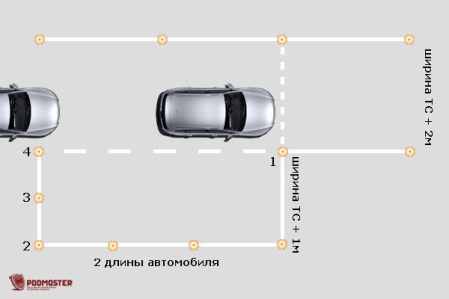 Контролирует расстояние от машины до фишки.4Останавливается у фишки. Включает передачу заднего хода. Проверяет последовательность действий.5Выкручивает руль до упора в правую сторону.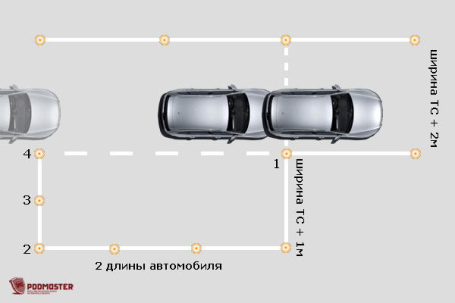 Контролирует положение рук на рулевом колесе в процессе руления.6Начинает движение задним ходом. Смотрит в левое зеркало! Автомобиль при этом поворачивает в сторону парковочного места. Двигаться нужно ровно до того момента, пока в зеркале не появится фишка номер 2.Контролирует действия ученика, а именно своевременное торможение при появлении в зеркале фишки номер 2, контролирует маневрирование задним ходом7Как только увидели фишку, останавливаемся.Оценивает, правильно ли выполнена остановка ТС на данном этапе.8Руль поворачивает таким образом, чтобы автомобиль двигался прямо. Т.е. возвращает его в исходное положение.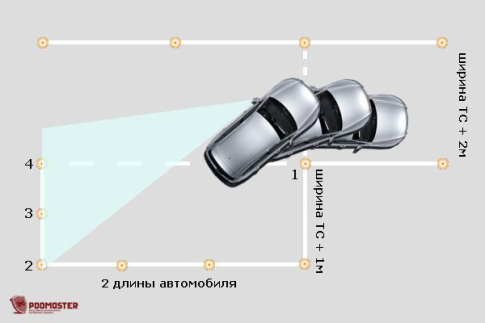 Контроль положения рулевого  колеса.9Начинает движение задним ходом. Смотрит в левое зеркало на контрольную линию разметки и наше заднее колесо. Как только заднее левое колесо коснулось контрольной линии, останавливается.Контроль движения задним ходом, положения зеркал, чтоб в них было видно колесо и контрольную линию.10Крутит руль до упора влево и контролирует работу правого сигнала поворота.Контроль рычага правого сигнала поворота.11Начинает движение задним ходом. Автомобиль заканчивает въезд в парковочный карман.При этом следует внимательно смотреть на фишки, расположенные перед автомобилем, контролируя с помощью зеркал заднего вида постановку ТС в парковочный карман. Как только автомобиль принимает положение, параллельно краю воображаемый проезжей части, останавливается.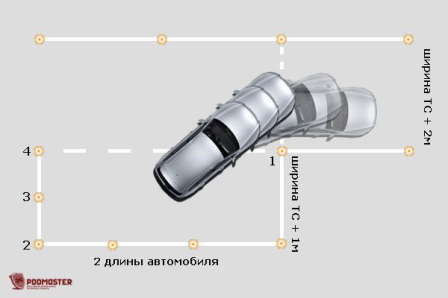 Проверяет правильность постановки ТС в парковочном кармане.12Останавливаемся, включаем нейтральную передачу. Проверяет, не находится ли ТС за пределами парковочного кармана13Задание выполнено.Подает команду на выезд с парковочного кармана.14Включает указатель левого поворота. Выезжает с места парковки.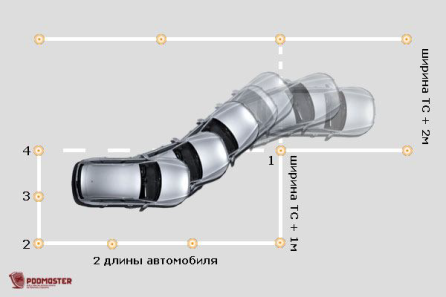 Контролирует включение сигнала левого поворота и оценивает правильное выполнение действий.